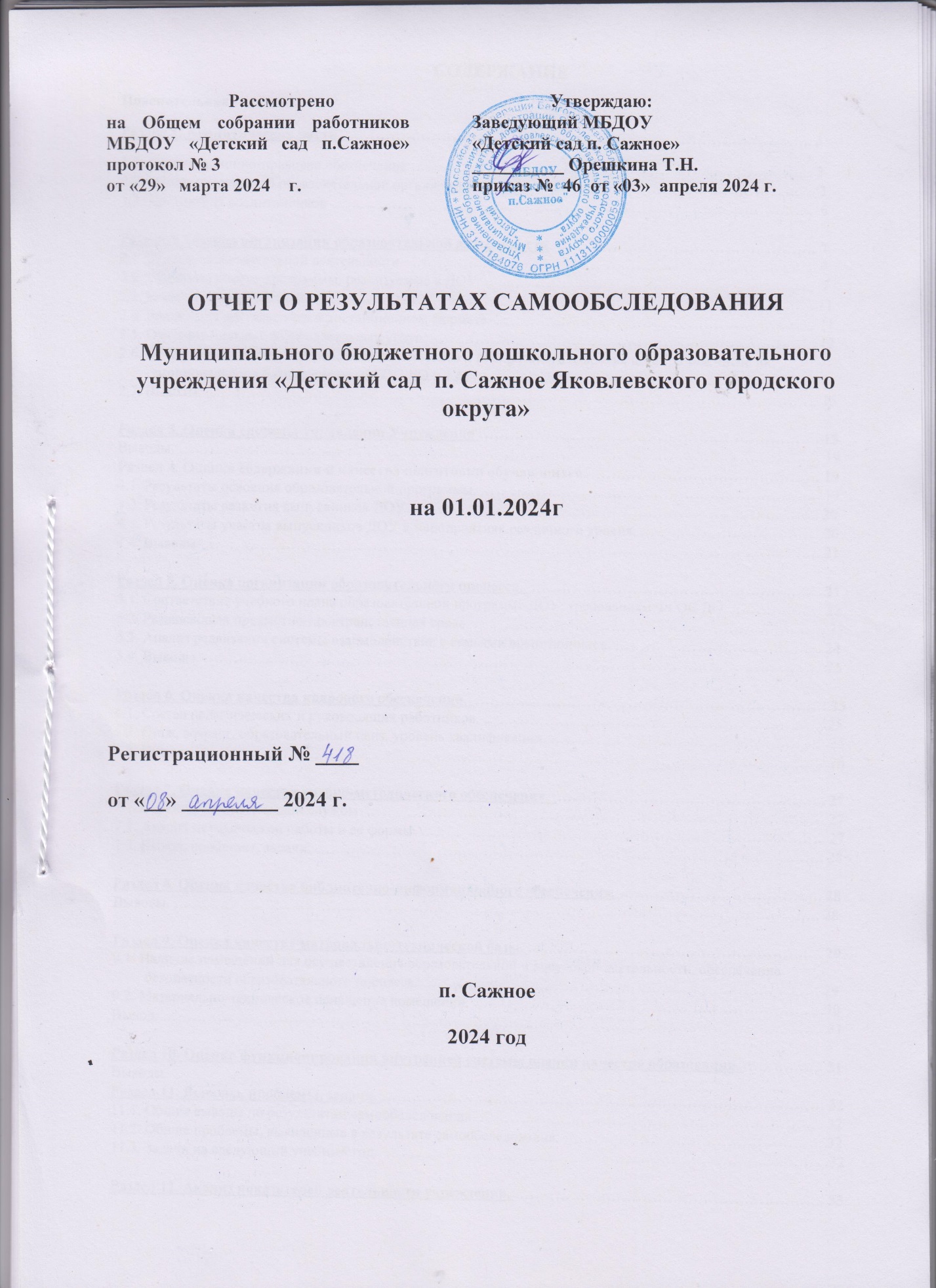 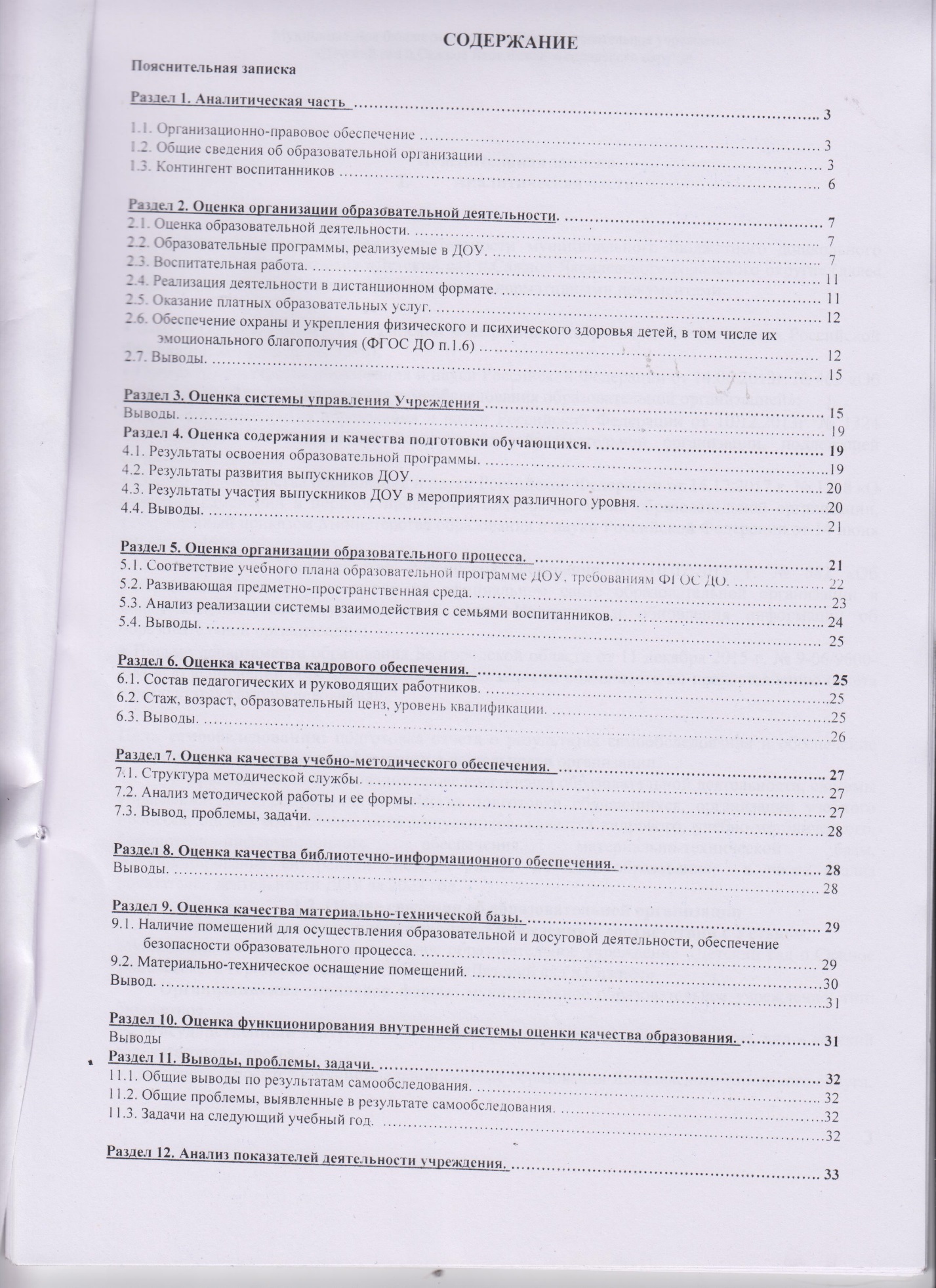 Пояснительная запискаАналитическая частьОтчет о самообследовании деятельности муниципального бюджетного дошкольного образовательного учреждения «Детский сад п.Сажное Яковлевского городского округа» (далее – ДОУ) составлен в соответствии с основными нормативными документами:  Закон «Об образовании в Российской Федерации» (Собрание законодательства Российской Федерации, 2012, № 53 ст. 7598);  Приказ Министерства образования и науки Российской Федерации от 14.06.2013г. № 462 «Об утверждении Порядка проведения самообследования образовательной организацией»;  Приказ Министерства образования и науки Российской Федерации от 10.12.2013г. № 1324 «Об утверждении показателей деятельности образовательной организации, подлежащей самообследованию»;  Приказ Министерства образования и науки Российской Федерации от 14.12.2017 г. № 1218 «О внесении изменений в порядок проведения самообследования образовательной организации, утвержденный приказом Министерства образования и науки Российской Федерации от 14 июня 2013 г. № 462»;  Постановление Правительства Российской Федерации от 10.07.2013 г. № 582 «Об утверждении Правил размещения на официальном сайте образовательной организации в информационно-телекоммуникационной сети «Интернет» и обновления информации об образовательной организации»;  Письмо департамента образования Белгородской области от 11 декабря 2015 г. № 9-06/9600-НМ «Об исполнении образовательными организациями обязанности по предоставлению отчёта о результатах самообследования». Цель самообследования: подготовка отчета о результатах самообследования и обеспечение доступности и открытости информации о деятельности организации.В процессе самообследования проведена оценка образовательной деятельности, системы управления ДОО, содержания и качества подготовки обучающихся, организации учебного процесса, оценка востребованности выпускников, качества кадрового, учебно-методического, библиотечно-информационного обеспечения, материально-технической базы, функционирования внутренней системы оценки качества образования;  а также анализ показателей деятельности ДОУ за 2023 год.1.2. Общие сведения об образовательной организацииПолное и сокращенное наименование  Учреждения в соответствии с Уставом. Муниципальное бюджетное дошкольное образовательное учреждение «Детский сад п.Сажное Яковлевского городского округа»; МБДОУ «Детский сад п.Сажное»Организационно- правовая форма: муниципальное образовательное учреждение; тип: бюджетное.Государственный статус : тип – дошкольное образовательное учреждение, вид – детский сад, категория – третья.Учреждение относится к муниципальной системе образования Яковлевского городского округа.Учредитель: функции и полномочия Учредителя осуществляются администрацией Яковлевского городского округа в лице управления образования администрации Яковлевского городского округа.Юридический адрес: 309055, Белгородская область, Яковлевский район, п. Сажное, ул. Центральная, 10Фактический адрес: 309055, Белгородская область, Яковлевский район, п. Сажное, ул. Центральная, 10 Телефоны: 8(47244)67-3-32 электронная почта: oreshkina.tatyana.1963@mail.ru адрес сайта в сети Интернет:  http://dsadsajnoe.yak-uo.ru Заведующий  Учреждения: Орешкина Татьяна Николаевна Правоустанавливающие документы:Свидетельство о государственной регистрации права от 11.12.2013, серия 31- АВ 779430Вид права – оперативное управление.Объект права –  здание Назначение – нежилое здание. Общая площадь 210.7 кв.м., этажность: 1.  Кадастровый  номер 31:10:0602006:116Свидетельство о государственной регистрации права от 11.12.2013, серия 31-АВ 779427Вид права – постоянное (бессрочное) пользованиеОбъект права: земельный участок. Площадь: 1067 кв.м.  Кадастровый номер: 31:10:0602006:14Свидетельство о государственной регистрации права от 11.12.2013, серия 31- АВ 779427Вид права – оперативное управление.Объект права –  здание - котельнаяНазначение – нежилое здание. Общая площадь 7,4 кв.м.,  Кадастровый  номер 31:10:0602006:110Свидетельство о государственной регистрации права от 11.12.2013, серия 31- АВ 779428Вид права – оперативное управление.Объект права –  сооружение - овощехранилищеНазначение – нежилое здание. Общая площадь 8,5 кв.м.,.  Кадастровый  номер 31:10:0602006:113Свидетельство о внесении записи в Единый государственный реестр юридических лиц,  основной государственный регистрационный номер 1113130000059 от 26 апреля 2012 г. за государственным регистрационным номером 2123130012487, серия 31 №002259224Заключение санитарно-эпидемиологической службы №31.БО.09.000.М.000598.05.11 от 20.05.2011.;  Свидетельство о постановке на учет  в налоговом органе  по месту нахождения на территории Российской Федерации: ОГРН 1113130000059,ИНН/КПП 3121184076/312101001, серия 31 №0021336510Действующая лицензия:  Лицензия департамента образования Белгородской области, серия 31Л01, № 0002643, регистрационный номер 8791 от  23 сентября  2019 года,   выдана Департаментом образования Белгородской области.Устав (новая редакция) муниципального бюджетного дошкольного образовательного учреждения детский сад  «Детский сад п.Сажное Яковлевского городского округа», утвержденный приказом управления образования администрации  Яковлевского городского округа от 18 января 2019 г № 65. Программа развития на 2021– 2025 гг. согласована с управлением образования администрации Яковлевского городского округа, утверждена приказом заведующего от 01.03.2021г. № 23 Образовательная программа дошкольного образования Муниципального бюджетного дошкольного образовательного учреждения «Детский сад п.Сажное Яковлевского городского округа» утверждена  приказом от 30.08.2023г. № 74 МБДОУ «Детский сад п.Сажное» - звено муниципальной системы образования Яковлевского городского округа, обеспечивает право семьи на оказание ей помощи в вопросах воспитания и образования детей дошкольного возраста, охраны и укрепления их физического и психического здоровья, развития индивидуальных способностей.Детский сад  открыт 1 июня 1987 года. Образовательное учреждение расположено в приспособленном одноэтажном здании, отвечающем санитарно-гигиеническим, противоэпидемическим требованиям, правилам противопожарной безопасности. Общая площадь здания составляет - 210,7 м2.В учреждении функционирует 2 разновозрастные группы: младшая разновозрастная (дети от 1г 6 м до 4 лет) и старшая разновозрастная (дети от 4 до 7 лет),  наполняемость по СанПиН - 28 воспитанников. Фактическая наполняемость на конец 2023 г. – 36.Цель деятельности детского сада – осуществление образовательной деятельности по реализации образовательных программ дошкольного образования. В состав каждой групповой ячейки входят: игровые  и   спальные помещения, общий санузел и раздевалка. Имеется  пищеблок и прачечная.Территория детского сада благоустроена и озеленена; имеет в своем составе зону застройки, зону игровой территории с групповыми площадками индивидуально для каждой группы. Игровые площадки оборудованы теневыми навесами, песочницами,  лазанками, качелями,  имеются элементы спортивного оборудования  и сюжетное игровое оборудование. На территории ДОУ разбиты цветники, рабатки, высажены зеленые насаждения, имеется огород, розарий, уголок лекарственных растений и первоцветов, зона отдыха, экологическая тропа.Ближайшее окружение – учреждения социальной сферы: МБОУ «НОШ п.Сажное», МБУК «Саженская поселенческая библиотека», МКУК «Сельский клуб п.Сажное». что создает благоприятные возможности для обогащения деятельности ДОУ, повышению профессиональной компетентности педагогов для организации образовательной деятельности, расширяет спектр возможностей по организации физкультурно-оздоровительной, художественно-эстетической, социально-личностной, познавательно-речевой работы, способствует созданию положительного имиджа детского сада.Со всеми объектами социального партнерства заключены договоры и разработаны планы совместной работы. В течение года проводятся совместные викторины, конкурсы, экскурсии, игры, чтения. В мероприятия вовлечены дети всех возрастов. Сотрудничество с учреждениями социальной сферы способствует более  глубокому решению задач речевого, познавательного, художественно-эстетического, духовно-нравственного развития. Продолжительность пребывания детей в ДОО, режим работы определены в соответствии с Уставом учреждения, объѐмом решаемых задач образовательной деятельности. Учреждение функционирует в режиме 5-дневной рабочей недели с 10.5 часовым пребыванием детей.  Государственные праздники, суббота, воскресенье – выходные дни. Режим работы с 7.00 до 17.30. Организация работы учреждения соответствует Уставу, правилам внутреннего трудового распорядка, локальным нормативным актам.Форма обучения – очная. Срок обучения – 5 лет. Язык обучения – русский.1.3. Контингент воспитанниковОбщая численность воспитанников, осваивающих образовательную программу дошкольного образования –  36 чел, в том числе в режиме полного дня – 36 чел.Общая численность воспитанников  в возрасте до 3-х лет -  6  чел. Общая численность воспитанников  в возрасте  от 3 до 7 лет – 30 чел.Контингент воспитанников социально благополучный. Основное число воспитанников составляют дети, проживающие на территории Гостищевской сельской территории: п. Сажное, с. Крюково. Детский сад также посещают дети из близко расположенных с. Сажное и с. Озерово Саженской сельской территории.  В ДОУ укомплектовано 2 разновозрастные группы общеразвивающей направленности: младшая разновозрастная группа – 17 детей; старшая разновозрастная группа -19 детей. Комплектование групп ДОУ ведется в соответствии с «Правилами приема, комплектования, перевода и отчисления воспитанников». Целью данного мероприятия является обеспечение реализации прав детей на общедоступное, бесплатное дошкольное образование в ДОУ, реализующего основную общеобразовательную программу дошкольного образования. Порядок приема и зачисления детей в ДОУ осуществляется из числа внесенных в электронную базу данных ДОУ очередников, в соответствии с законодательством Российской Федерации. Возраст приема детей в учреждение определяется Уставом ДОУ. Ребенок принимается в ДОУ на основании письменного заявления родителей (законных представителей) и путевки, выданной управлением  образования администрации Яковлевского городского округа.Раздел 2. Оценка организации образовательной деятельности2.1. Оценка образовательной деятельностиОбразовательная деятельность в детском саду организована в соответствии с Федеральным законом от 29.12.2012 № 273-ФЗ «Об образовании в Российской Федерации», ФГОС дошкольного образования. С 01.01.2023 года детский сад функционирует в соответствии с требованиями СП 2.4.3648-20 «Санитарно-эпидемиологические требования к организациям воспитания и обучения, отдыха и оздоровления детей и молодежи», а с 01.03.2021 - дополнительно с требованиями СанПиН 1.2.3685-21 «Гигиенические нормативы и требования к обеспечению безопасности и (или) безвредности для человека факторов среды обитания».Программа развитияПрограмма развития ДОО рассчитана на 2021-2025гг., (согласована с начальником управления образования),  рассмотрена на педагогическом совете от 26.02.2021г. №3, утверждена приказом заведующего от 01.03.2021г. № 23 Цель Программы: Создание в ДОУ системы интегрированного образования, реализующего право каждого ребенка на качественное и доступное образование, условий, способствующих полноценному развитию и социализации дошкольников, обеспечивающих равные стартовые возможности и успешный переход детей к обучению в школе. Повышение качества дошкольного образования через внедрение современных педагогических технологий.Ожидаемые конечные результаты реализации Программы: Предполагается, что в результате реализации программы развития должны произойти существенные изменения в следующих направлениях:- Стабильное развитие дошкольного образовательного учреждения;- высокий процент выпускников МБДОУ, успешно обучающихся в первом классе начальной школы;  -обеспечение равных стартовых возможностей для полноценного развития каждого ребенка; -  Развитие педагогического потенциала; - Повышение компетентности педагогов в реализации современных требований к образовательному процессу. -  Повышение качества оздоровительной работы с детьми, направленной на формирование, сохранение и укрепление физического, психического и социального здоровья детей средствами физкультурно-оздоровительной деятельности; - Усовершенствование системы здоровьесберегающей и здоровьеформирующей деятельности в детском саду, с учетом индивидуальных особенностей дошкольников, в наличии положительной динамики в физическом развитии и здоровье детей. - Использование эффективных форм взаимодействия МБДОУ и семьи, рост уровня удовлетворенности родителей деятельностью МБДОУ. - Участие родителей в деятельности ДОУ. .2.2. Образовательные программы, реализуемые в ДОУС 09.01.2023 г. – 31.08.2023 г. в ДОО реализовывалась Основная образовательная программа дошкольного образования.Основная образовательная программа МБДОУ «Детский сад п. Сажное» спроектирована с учетом ФГОС дошкольного образования, особенностей  образовательного учреждения, региона,  образовательных потребностей и запросов  воспитанников и их родителей. Она определяет цель, задачи, планируемые результаты, содержание и организацию образовательного процесса на ступени  дошкольного образования.На протяжении всего года проводилась работа по реализации образовательной программы, на основании которой составлены и реализованы: - учебный план, (устанавливающий перечень образовательных областей и объем учебного времени, отводимого на проведение организованной образовательной деятельности), - годовой календарный учебный график (регламентирующий сроки организации учебного процесса с воспитанниками в 2023 году), - годовой план (определяющий задачи работы на год: вторая половина 2022-2023 уч. г., первая половина 2023 - 2024 уч. г.), - рабочие программы (планы воспитательно-образовательной работы) педагогов ДОО, утвержденные приказом заведующего.Содержание обязательной части Программы соответствует Примерной общеобразовательной программе дошкольного образования  «ОТ РОЖДЕНИЯ ДО ШКОЛЫ» под редакцией Н.Е. Вераксы, Т.С. Комаровой, М.А. Васильевой. - М.: МОЗАИКА - СИНТЕЗ, 2014. Цели Программы достигаются через решение следующих задач:- охрана и укрепление физического и психического здоровья детей, в том числе их эмоционального благополучия;- обеспечение равных возможностей для полноценного развития каждого ребенка в период дошкольного детства независимо от места проживания, пола, нации, языка, социального статуса;- создание благоприятных условий развития детей в соответствии с их возрастными и индивидуальными особенностями, развитие способностей и творческого потенциала каждого ребенка как субъекта отношений с другими детьми, взрослыми и миром;- объединение обучения и воспитания в целостный образовательный процесс на основе духовно-нравственных и социокультурных ценностей, принятых в обществе правил и норм поведения в интересах человека, семьи, общества;- формирование общей культуры личности детей, развитие их социальных, нравственных, эстетических, интеллектуальных, физических качеств, инициативности, самостоятельности и ответственности ребенка, - формирование предпосылок учебной деятельности;- формирование социокультурной среды, соответствующей возрастными индивидуальным особенностям детей;- обеспечение психолого-педагогической поддержки семьи и повышение компетентности родителей (законных представителей) в вопросах развития и образования, охраны и укрепления здоровья детей;- обеспечение преемственности целей, задач и содержания дошкольного общего и начального общего образования.Программа обеспечивает достижение воспитанниками готовности к школе. Содержание части, формируемой участниками образовательных отношений соответствует содержанию парциальных программ:Н.Н.Авдеева, Н.Л.Князева, Р.Б. Стеркина  «Безопасность»: Учебное пособие по основам безопасности жизнедеятельности детей старшего дошкольного возраста.;Н.П. Шитякова, Т.Г. Феоктистова. Духовно-нравственное воспитание старших дошкольников.О.М. Ельцова. Основные направления и содержание работы по подготовке детей к обучению грамоте.Т.М.Стручаева, Н.Д.Епанчинцева, О.А.Брыткова, Я.Н.Колесникова, В.В.Лепетюха. БЕЛГОРОДОВЕДЕНИЕ.С 01.09.2023 г. в ДОО реализуется Образовательная программа Муниципального бюджетного дошкольного образовательного учреждения «Детский сад п.Сажное Яковлевского городского округа» (далее Программа), разработана в соответствии с федеральным государственным образовательным стандартом дошкольного образования, утв. приказом Министерства образования и науки РФ от 17.10.2013 г. № 1155 «Об утверждении федерального государственного образовательного стандарта дошкольного образования» с изменениями и дополнениями от 21 января 2019 г. №31, от 8 ноября 2022 г. №955 и федеральной образовательной программой дошкольного образования, утв. приказом Министерства просвещения Российской Федерации России от 25.11.2022 г. № 1028».Целью Программы является разностороннее развитие ребенка в период дошкольного детства с учетом возрастных и индивидуальных особенностей на основе духовно-нравственных ценностей российского народа, исторических и национальнокультурных традиций. Образовательная программа дошкольного образования (далее – Программа) ДОУ обеспечивает разностороннее развитие детей в возрасте от 1,5 до 8 лет с учетом их возрастных и индивидуальных особенностей по основным направлениям (далее – образовательные области) – физическому, социально-коммуникативному, познавательному, речевому и художественно-эстетическому развитию. Программа обеспечивает достижение воспитанниками готовности к школе.Программа направлена на:  обеспечение единых для Российской Федерации содержания ДО и планируемых результатов освоения образовательной программы ДО;  приобщение детей (в соответствии с возрастными особенностями) к базовым ценностям российского народа - жизнь, достоинство, права и свободы человека, патриотизм, гражданственность, высокие нравственные идеалы, крепкая семья, созидательный труд, приоритет духовного над материальным, гуманизм, милосердие, справедливость, коллективизм, взаимопомощь и взаимоуважение, историческая память и преемственность поколений, единство народов России; создание условий для формирования ценностного отношения к окружающему миру, становления опыта действий и поступков на основе осмысления ценностей;  построение (структурирование) содержания образовательной деятельности на основе учета возрастных и индивидуальных особенностей развития;  создание условий для равного доступа к образованию для всех детей дошкольного возраста с учетом разнообразия образовательных потребностей и индивидуальных возможностей;  охрана и укрепление физического и психического здоровья детей, в том числе их эмоционального благополучия;  обеспечение развития физических, личностных, нравственных качеств и основ патриотизма, интеллектуальных и художественно-творческих способностей ребенка, его инициативности, самостоятельности и ответственности;  обеспечение психолого-педагогической поддержки семьи и повышение компетентности родителей (законных представителей) в вопросах воспитания, обучения и развития, охраны и укрепления здоровья детей, обеспечения их безопасности;  достижение детьми на этапе завершения ДО уровня развития, необходимого и достаточного для успешного освоения ими образовательных программ начального общего образования.Программа предполагает интеграцию обучения и воспитания в едином образовательном процессе, предусматривает взаимодействие с разными субъектами образовательных отношений, осуществляется с учётом принципов ДО, зафиксированных в ФГОС ДО.В части Программы, формируемой участниками образовательных отношений, ДОУреализует Парциальную программу дошкольного образования «Белгородоведение»(образовательная область «Познавательное развитие»)Т.М. Стручаева, Н.Д. Епанчинцева, О.А. Брыткова, Я.Н. Колесникова, В.В. Лепетюха.Парциальная программа «Белгородоведение» направлена на познавательное развитие ребенка, эффективное развитие чувства патриотизма у детей дошкольного возраста и обогащение их представлений об истории, культуре, природе родного края.Цель: социально-нравственное становление дошкольников, направленное наразвитие личности посредством приобщения детей к культуре родного края, формирование исторического и патриотического сознания через изучение истории, культуры, природы Белогорья.	Задачи: формирование у дошкольников целостной картины мира на основе краеведения; приобщение к традициям Белгородского края, к традициям России, к традициямсемьи; формирование нравственных качеств, чувства патриотизма, толерантногоотношения ко всем людям, населяющим нашу многонациональную Белгородскуюобласть и Россию; приобщение детей к изучению родного края через элементы исследовательской ипроектной деятельности совместно со взрослыми; воспитание бережного отношения к объектам природы и результатам труда людей врегионе и в целом в России.Высокий образовательный потенциал воспитателей, профессиональная компетентность,  наличие комфортных условий в ДОУ позволяют успешно реализовывать Образовательную программу ДОУ. 2.3. Воспитательная работаВоспитательная работа строится с учетом индивидуальных особенностей детей, с использованием разнообразных форм и методов, в тесной взаимосвязи воспитателей, специалистов и родителей. В 2023 году в ДОУ разработана ОП ДО в соответствии с ФОП ДО, ФГОС, в которую входят рабочая программа воспитания и календарный план воспитательной работы. Рабочая программа воспитания определяет содержание и организацию воспитательной работы в ДОУ. Образовательная деятельность ДОУ направлена на объединение обучения и воспитания в целостный образовательно-воспитательный процесс на основе духовно-нравственных и социокультурных ценностей и принятых в обществе правил, и норм поведения в интересах человека, семьи, общества. Направления воспитания: - патриотическое; - духовно-нравственное; - социальное; - познавательное; - физическое и оздоровительное; -трудовое; - эстетическое.Запланированные мероприятия по направлениям воспитания реализовывались в соответствии с календарным планом воспитательной работы.Программа воспитания предусматривает взаимодействие с социальными партнерами, которое организовано на основе договоров с: МБОУ «НОШ п.Сажное», филиалом МБУК «ЯЦКР «Звёздный» Сельский клуб п.Сажное, МБУК «Яковлевская ЦБС, Саженская поселенческая библиотека».2.4. Реализация образовательной деятельности в дистанционном форматеВ связи с установлением на территории региона высокого (желтого) уровня опасности, в целях усиления антитеррористической защищенности ДОУ, предупреждения возможных террористических, экстремистских актов и других противоправных проявлений в отношении работников, воспитанников дошкольного учреждения, на основании письма управления образования администрации Яковлевского городского округа от 10.10.2022г. № 49 – 8/2117 «О переводе на дистанционную форму обучения» с 06.02.2023 г.  МБДОУ "Детский сад  п.Сажное перешел на дистанционный формат работы. Были задействованы социальные сети Вконтакте, Viber, использовался сайт детского сада.Педагоги  возрастных групп свою работу выстраивали в соответствии с комплексно-тематическим планированием на 2022-2023 учебный год. Они включали в себя консультации и рекомендации для организации с детьми игр, наблюдений, чтения художественной литературы, рисования, лепки, различные варианты экспериментов в домашних условиях, рекомендации по развитию познавательно-исследовательской деятельности.Работа проводилась в различном формате: это и беседы, и консультации, памятки и буклеты для родителей, проводились различные конкурсы. Принимали участие в дистанционных муниципальных конкурсах.Педколлектив совместно с воспитанниками и родителями приняли участие в  акциях «Письмо солдату», «Чем ярче, тем безопаснее», «Читаем Ушинского»,  «Окна Победы»,  «Я помню, я горжусь», «Окна России», «Флаг России», «Георгиевская лента», «Бессмертный полк» и др.Оказание платных образовательных услуг. Платные образовательные услуги в 2023 году не оказывались.Обеспечение охраны и укрепления физического и психического здоровья детей, в том числе их эмоционального благополучия (ФГОС ДО п.1.6)Санитарно-гигиеническое состояние.Общее санитарно - гигиеническое состояние детского сада соответствует требованиям СаНПиН: питьевой, световой и воздушный режимы поддерживаются в норме. Расположение мебели, игрового и другого оборудования отвечает требованиям техники безопасности и санитарно-гигиеническим нормам, физиологии детей. Для эффективного оздоровления воспитанников в учреждении проводят следующие мероприятия: проветривание всех помещений в соответствии с графиком проветривания, дважды в день влажная уборка в групповых помещениях. Для обеспечения естественного освещения на окнах имеются короткие шторы, правильно подбираются и расставляются комнатные растения. Групповые и спальные помещения не загромождены мебелью. Дважды в год чистятся ковровые изделия летом – стирка, зимой – чистка снегом). Матрасы и подушки проходят специальную санитарную обработку.В ДОУ постоянно на контроле следующие вопросы: температурный режим помещений, режим проветривания, соответствие мебели и оборудования возрастным требованиям, санитарное состояние помещений и участка, одежда взрослых и детей, соблюдение личной гигиены сотрудниками ДОУ. Медицинское обеспечение.Медицинское обслуживание осуществляется на основании договора с ОГБУЗ «Яковлевская центральная районная больница», непосредственно ЦОВП п. Сажное.  Воспитатели проводят мероприятия по охране здоровья  воспитанников.  В целях охраны здоровья, предупреждения возникновения и распространения заболеваний сотрудники Учреждения проходят 1 раз в год периодический медицинский осмотр. Гигиеническое обучение сотрудников МБДОУ проводится ежегодно, сведения о прохождении гигиенического обучения заносится в индивидуальные медицинские книжки.  За отчетный период все работники детского сада прошли санминимум. Физкультурно-оздоровительная работаОхрана жизни и здоровья детей, сохранение и укрепление их физического, психического здоровья, эмоционального благополучия являлось одним из приоритетных направлений деятельности дошкольной образовательной организации. В ДОУ созданы условия для организации предметно-развивающей среды, способствующие воспитанию ценностного отношения к здоровью воспитанников. На территории образовательного учреждения для каждой возрастной группы имеются отдельные прогулочные участки, оборудованные разнообразными малыми формами для развития движений и организации детских игр, функционирует «Тропа здоровья» с целью повышения двигательной активности детей на открытом воздухе, профилактики плоскостопия, улучшения координации движений. Для проведения закаливающих мероприятий после сна в группах в наличии имеется стандартное и нестандартное оборудование, помогающее педагогам решать задачи оздоровления дошкольников.Физкультурно-оздоровительная работа проводилась воспитателями. В ДОУ оборудованы спортивные уголки, в которых имеется разнообразное стандартное и нестандартное оборудование, способствующее обогащению двигательного опыта каждого ребенка, освоению детьми жизненно важных двигательных навыков (ходьбы, бега, прыжков, метания, лазанья). К сожалению, отсутствие физкультурного зала,  расположение мебели и игрового материала в группах лишь частично дает детям возможность удовлетворять двигательную активность. Разнообразное физкультурное оборудование, используемое в процессе организации деятельности, способствует развитию интереса к физкультурным занятиям, укреплению здоровья детей дошкольного возраста. Максимальный объем учебной нагрузки воспитанников регламентирован схемой распределения образовательной деятельности, учебным планом в соответствии с требованиями СанПиН. Физкультурно-оздоровительная работа в ДОУ в течение года осуществлялась через разные формы: ежедневное проведение утренней гимнастики (в теплый период года – на свежем воздухе), гимнастика после сна, дыхательные упражнения, динамические паузы, физкультминутки, игры с движениями в свободной деятельности; занятия по физической культуре; ежедневный режим прогулок; спортивные досуги и праздники; музыкально-ритмические движения; сбалансированное питание. Система оздоровительных и профилактических мероприятий была выстроена с учетом индивидуальных и возрастных особенностей воспитанников на основе результатов мониторинга состояния здоровья и ориентирована на включение спектра закаливающих, лечебно – профилактических, оздоровительных мероприятий.Распределение воспитанников ДОО по группам здоровья:Согласно данным медицинских обследований в 2023 году контингент воспитанников, имеющих I группу здоровья значительно повысился.В ДОУ систематически проводился анализ посещаемости и заболеваемости детей. Учитывая то, что ДОУ в 2023 году функционировало в очном режиме с 01.09.2023г , посещаемость составила 64 %. Причины непосещения воспитанниками образовательного учреждения по-прежнему остаются прежние: по болезни, в том числе длительно болеющие дети, по семейным обстоятельствам. Продолжают иметь место пропуски без уважительных причин. С родителями таких детей ведется систематическая разъяснительная работа.                      Результаты анализа заболеваемости детей	Не смотря на то, что уровень заболеваемости детей снизился, отмечается увеличение количества детей с хроническими заболеваниями, из чего следует наличие длительно болеющих детей.  Кроме того,  в осенне-зимний  период сказывается отказ родителей от вакцинации. Случаев травматизма, пищевых отравлений и инфекционных заболеваний в 2023 году  не зарегистрировано.Результативность работы по адаптации вновь прибывших детейВ 2023 году продолжалась работа  по созданию комфортной психологически безопасной среды. Во всех возрастных группах созданы уголки уединения. В 2023 году в ДОУ зачислено 8 детей. Результаты наблюдений за вновь принимаемыми детьми  отражались в индивидуальных листах адаптации. Для воспитанников были организованы игры, способствующие преодолению стрессовых состояний в период привыкания к новым условиям, а также совершенствованию коммуникативных, игровых, двигательных навыков.Оценка качества организации питания.Одной из важных составляющих  организации здоровьесбережения является организация рационального питания. Питание детей в ДОУ организовано с привлечением сторонней организации (ООО «Фабрика социального питания»).В ДОУ, в соответствии с требованиями СанПиН, организовано сбалансированное четырехразовое питание, отвечающее физиологическим потребностям растущего организма. Разработано сезонное 10-дневное меню. При составлении меню учитывался подбор продуктов, обеспечивающих потребность детей в основных пищевых веществах и энергии, с учетом возраста. Нарушений сроков и условий хранения продуктов за 2023 год не выявлено. 2.7. Выводы: 1. Организационно-правовое обеспечение соответствует требованиям федеральных и региональных нормативных правовых актов и Уставу ДОО.2. Наблюдается положительная динамика по формированию привычки к здоровому образу жизни у детей, педагогов, родителей (законных представителей). 3. Образовательная программа дошкольного образования ДОУ обеспечивает разностороннее развитие  детей  с учетом возрастных и индивидуальных особенностей детей в соответствии с требованиями ФГОС ДО. В 2024 году необходимо продолжить работу:  по снижению уровня заболеваемости воспитанников;  по созданию комфортной психологически безопасной среды в ДОО;  повышению компетентности родителей в вопросах образования, охраны и укрепления здоровья детей;  по созданию условий для организации предметно-развивающей среды, способствующий воспитанию ценностного отношения к здоровью каждого субъекта образовательного процесса.Раздел 3. Оценка системы управления учреждением Структура управления ДОУ Управление Учреждением осуществляется в соответствии с действующим Законодательством и Уставом ДОУ, строится на принципах единоначалия и коллегиальности. В ДОУ сформированы коллегиальные органы управления, к которым относятся: общее собрание работников, педагогический совет, управляющий совет. Учредителем МБДОУ "Детский сад п.Сажное" является администрация управления образования Яковлевского городского округа. Полномочия учредителя в области управления ДОУ  определяются в договоре между ними, который не противоречит закону, Уставу ДОУ. Организационная структура управления детским садом представляет собой совокупность всех его органов с присущими им функциямиОна может быть представлена в виде трех уровней.На первом уровне управления находится заведующий детским садом, который осуществляет руководство и контроль за деятельностью всех структур. Заведующий выполняет свои функции в соответствии с должностной инструкцией. Указания и распоряжения заведующего обязательны для всех участников образовательного процесса. Непосредственное управление ДОУ осуществляет Орешкина Т.Н., заведующий, прошедший соответствующую аттестацию, назначаемый на должность и освобождаемый от должности Учредителем, который осуществляет текущее руководство деятельностью образовательной организации.На втором уровне управление осуществляет завхоз, который взаимодействует с соответствующими объектами управления. На этом уровне заведующий осуществляет непосредственную и опосредованную реализацию управленческих решений через распределение обязанностей между административными работниками с учетом их подготовки, опыта, а также структуры дошкольного учреждения. Указания, даваемые завхозом в пределах его компетенции, также обязательны для всех работников.Третий уровень управления осуществляют воспитатели и обслуживающий персонал. На этом уровне объектами управления являются дети и их родители (законные представители). В детском саду соблюдаются социальные гарантии участников образовательного процесса. Реализуется возможность участия в управлении образовательным учреждением всех участников образовательного процесса.Важным в системе управления ДОУ является реализация принципа коллегиальности, обеспечивающего включение всех участников образовательных отношений в управление. Формы самоуправления в ДОУ: Общее собрание работников,Педагогический советУправляющий советЗаседания органов самоуправления проходили по плану, осуществляли решение отдельных вопросов, относящихся к их компетенции; действовали в целях развития и совершенствования образовательного и воспитательного процессов в ДОУ, взаимодействия родительской общественности и ДОУ. Общее собрание работников Учреждения, объединяющее всех работников ДОУ,  осуществляющих свою деятельность на основе трудового договора, является высшим, постоянно действующим органом самоуправления. Педагогический совет является постоянно действующим коллегиальным органом управления педагогической деятельностью ДОУ, созданным для рассмотрения основных вопросов образовательно-воспитательного процесса в ДОУ, повышения профессионального мастерства педагогических работников. Управляющий Совет является коллегиальным органом управления; представляет интересы всех участников образовательного процесса, реализует принцип государственно-общественного характера управления образованием, имеет управленческие полномочия по решению ряда вопросов функционирования и развития Учреждения, подотчетен УчредителюДеятельность органов общественного управления регламентируется Уставом ДОУ и соответствующими  локальными актами.  За отчетный период в ДОУ проведено: 4 Общих собрания работников ДОУ, 4 заседания Управляющего совета. В рамках реализации годовых задач деятельности  ДОУ  было проведено 5 заседаний Педагогического совета.Вывод: Деятельность системы управления МБДОУ «Детский сад п.Сажное» в 2023 году была направлена на  объединение всех участников образовательного процесса в решении вопросов совершенствования условий для осуществления воспитательно-образовательного процесса, охраны жизни и здоровья воспитанников; защиты законных прав и интересов воспитанников. Мероприятия, проведенные с родителями, способствовали повышению педагогической компетентности родителей (законных представителей) по вопросам всестороннего развития детей дошкольного возраста.Раздел 4. Оценка содержания и качества подготовки обучающихся (воспитанников), востребованности выпускников 4.1. Результаты освоения образовательной программы.Для качественной реализации образовательной программы дошкольного образования прооводилась оценка индивидуального развития детей в рамках педагогической диагностики (связанной с оценкой эффективности педагогических действий и лежащей в основе их дальнейшего планирования). Педагогическая диагностика достижений планируемых результатов направлена на изучение деятельностных умений ребенка, его интересов, предпочтений, склонностей, личностных особенностей, способов взаимодействия со взрослыми и сверстниками. Она позволяет выявлять особенности и динамику развития ребенка, составлять на основе полученных данных индивидуальные образовательные маршруты освоения образовательной программы, своевременно вносить изменения в планирование, содержание и организацию образовательной деятельности. Педагогическая диагностика (оценка индивидуального развития) осуществляется в течение всего времени пребывания ребенка в ДОО. Педагогическая диагностиIVка проводится воспитателем 3 раза в год: – по прошествии первого месяца учебного года, т. к. этого периода  достаточно для того, чтобы у воспитателя сложился первоначальный «образ» ребенка;– в середине года (в феврале), также на основе наблюдений предшествующего месяца. – в конце года, показывая итоговый результат продвижения детей группы и индивидуально каждого ребенка.Педагогическая диагностика индивидуального развития детей проводилась педагогами в произвольной форме на основе  наблюдений, свободных бесед с детьми, анализа продуктов детской деятельности (рисунков, работ по лепке, аппликации, построек, поделок и т. п.), специальных диагностических ситуаций. К сожалению, в связи с тем, что второе полугодие 2022-2023 учебного года ДОУ функционировало в дистанционном формате, педагоги не смогли провести итоговую диагностику в полном объеме. 4.2. Результаты развития выпускников ДОУ. В 2022-2023 учебном году  из детского сада выпущены 8 воспитанников. Исходя из результатов педагогической диагностики первого полугодия и анализа детских работ в дистанционном формате  все выпускники  полностью готовы к освоению программы начального общего образования. Дети активны, общительны, доброжелательны, открыты, любознательны, легко вступают во взаимодействие со сверстниками и взрослыми по различным вопросам. У выпускников сформированы предпосылки к учебной деятельности на этапе завершения ими дошкольного образования. Результаты освоения выпускниками основной образовательной программы. Выпускники детского сада 2023 года продолжают обучение в МБОУ « НОШ п.Сажное», МБОУ «Гостищевская СОШ». У всех выпускников адаптация к условиям школы прошла успешно.4.3. Результаты участия воспитанников ДОУ в мероприятиях различных уровней4.4. ВыводыПедагогическая диагностика позволила выявить особенности и динамику развития детей, составлять на основе полученных данных индивидуальные образовательные маршруты освоения образовательной программы, своевременно вносить изменения в планирование, содержание и организацию образовательной деятельности. Педагогический коллектив ДОУ способствовал созданию условий, направленных на раскрытие индивидуальных творческих и интеллектуальных способностей воспитанников.8 (100%) детей готовы к школьному обучению. Выпускники ДОО зачислены в первый класс общеобразовательных учреждений Яковлевского городского округа.Раздел 5. Оценка организации образовательного процессаМаксимально допустимый объем образовательной нагрузки соответствует санитарно – эпидемиологическим правилам и нормативам СанПиН 1.2.3685-21. Продолжительность дневной суммарной образовательной нагрузки для детей дошкольного возраста: -для детей от 1,5 до 3 лет не более 20 минут; -для детей от 3 до 4 лет - не более 30 минут; -для детей от 4 до 5 лет - не более 40 минут; -для детей от 5 до 6 лет - не более 50 минут или 75 минут при организации 1 занятия после дневного сна; -для детей от 6 до 7 лет - не более 90 минут. В середине времени, отведенного на непрерывную образовательную деятельность, проводят физкультурные минутки. Перерывы между периодами непрерывной образовательной деятельности - не менее 10 минут. Образовательную деятельность, требующую повышенной познавательной активности и умственного напряжения детей, организуют в первую половину дня. Двигательная образовательная деятельность проводится 3 раза в неделю. Третье занятие в старшей и подготовительной группах проводится на открытом воздухе. Образовательный процесс в учреждении осуществляется с 1 сентября по 31 августа. Режим работы ДОУ – 10,5 часов, с 7.00 – до 17.30; выходные – суббота и воскресенье, праздничные дни. Продолжительность непосредственно образовательной деятельности варьируется в соответствии с возрастом: - для детей от 2 до 3 лет – не более 10 минут; - для детей от 3 до 4 лет – не более 15 минут; - для детей от 4 до 5 лет – не более 20 минут; - для детей от 5 до 6 лет – не более 25 минут; - для детей от 6 до 7 лет – не более 30 минут.5.1. Соответствие учебного плана образовательной программе ДОУ, требованиям ФГОС ДО Образовательный процесс в ДОУ осуществляется в соответствии с образовательной программой МБДОУ "Детский сад п.Сажное", разработанной в соответствии с ФГОС и ФОП ДО. ОП ДО обеспечивает разностороннее развитие детей с учетом их возрастных и индивидуальных особенностей по основным направлениям (далее – образовательные области) – физическому, социально-коммуникативному, познавательному, речевому и художественно-эстетическому развитию. Программа реализуется на государственном языке Российской Федерации и предусмотрена для освоения детьми в возрасте от 1,5 до 8 лет. Часть Программы, формируемая участниками образовательных отношений, разработана с учетом парциальной программ.В образовательной программе ДОУ выстроен целостный педагогический процесс: разработан гибкий режим дня по всем возрастным группам, строго отслеживалась предельно допустимая учебная нагрузка. Разработка учебного плана, календарного учебного графика, рабочих программ педагогов не предусмотрена в соответствии с п.5 Методических рекомендаций по реализации ФОП ДО.5.2. Развивающая предметно-пространственная средаВ ДОУ создана развивающая предметно-пространственная среда, отвечающая требованиям СанПиН 1.2.3685-21 с учетом возрастных и психологических особенностей детей, зарождающихся гендерных склонностей и интересов детей. В течение учебного года продолжена модернизация развивающих центров в группах, на территории ДОУ. Содержательно-насыщенная, трансформируемая, полифункциональная, вариативная, доступная и безопасная развивающая предметно-пространственная среда обеспечивала максимальную реализацию образовательного потенциала пространства для развития детей дошкольного возраста в соответствии с особенностями каждого возрастного этапа, охраны и укрепления их здоровья, учёта особенностей и коррекции недостатков их развития. Развивающая предметно-пространственная среда обеспечивала возможность общения и совместной деятельности детей (в том числе детей разного возраста) и взрослых, двигательной активности детей, а также возможности для уединения. (ФГОС ДО п.3.3.) Наполняемость развивающей предметно-пространственной среды обеспечивала разностороннее развитие детей, отвечала принципу целостности образовательного процесса, соответствовала основным направлениям развития ребенка: физическому, социально-личностному; познавательно-речевому и художественно-эстетическому развитию. Все это способствовало эмоциональному благополучию каждого ребенка, формировало чувство защищенности, уверенности в себе. Оснащение Центров менялось в соответствии с тематическим планированием образовательной деятельности. Использование государственных символов в ДОУ отвечает приоритетным задачам воспитания духовно - нравственных ценностей и принятых в российском обществе правил и норм поведения в интересах человека, семьи, общества и государства, формирование у обучающихся чувства патриотизма, гражданственности, уважения к памяти защитников Отечества и подвигам Героев Отечества, закону и правопорядку. Изучение и использование государственных символов Российской Федерации имеет важное значение в воспитании подрастающего поколения, в формировании у детей чувства патриотизма, гражданственности, бережного отношения к историческому и культурному наследию, традициям многонационального народа России. В 2023 году знакомство детей с государственными символами Российской Федерации было направлено на воспитание бережного отношения и уважения к символам государства, на формирование актуальных знаний детей об истории создания и конституционных требований к использованию государственных символов, на раскрытие содержания ценностей и смыслов, заложенных в государственных символах. При изучении государственных символов Российской Федерации учитывались особенности современных детей, социальный и психологический контекст их развития, формировать предпосылки для консолидации усилий образовательной организации, семьи, общества и государства, направленных на воспитание гражданственности и патриотизма подрастающего поколения.  Таким образом, в ДОУ продолжена целенаправленная, планомерная работа по созданию условий, обеспечивающих реализацию ФГОС ДО в части реализации п.3 «Требования к условиям реализации образовательной программы дошкольного образования».5.3. Анализ реализации системы взаимодействия с семьями воспитанников.Одним из важных условий реализации программы является совместное с родителями воспитание и развитие дошкольников, вовлечение родителей в образовательный процесс дошкольного учреждения. В основу реализации работы с семьей заложены следующие принципы: - партнерство родителей и педагогов в воспитании и обучении детей; - единое понимание педагогами и родителями целей и задач воспитания и обучения;  - помощь, уважение и доверие к ребѐнку со стороны педагогов и родителей; - постоянный анализ процесса взаимодействия семьи и ДОУ, его промежуточных и конечных результатов. Направления работы по взаимодействию с семьями воспитанников следующие: - защита прав ребѐнка в семье и детском саду; - воспитание, развитие и оздоровление детей; - детско-родительские отношения; - взаимоотношения детей со сверстниками и взрослыми; - коррекция нарушений в развитии детей; - подготовка детей старшего дошкольного возраста к обучению в школе. Педагоги ДОУ используют широкий спектр стандартных форм работы с семьями обучающихся: изучение социального статуса семей, их пожеланий (беседы, анкетирование), наглядные формы работы (консультации, паки-раскладушки, уголок для родителей), беседы, праздники и развлечения, выставки совместных с обучающимися творческих работ,  родительские собрания, экскурсии, привлечение родителей (законных представителей) к участию в творческих конкурсах на муниципальном уровне и уровне ДОУ. Одним из более важных моментов в работе с родителями – ежедневное информирование их о том, как ребенок провел день, чему научился, каких успехов достиг, так как отсутствие информации порождает у родителя желание получить еѐ из других источников. Поэтому наши воспитатели ежедневно ведут индивидуальные беседы с родителями, тем самым повышают авторитет воспитателя. В работе с родителями педагоги активно внедряют наглядные формы работы (стенды, тематические фотовыставки, папки-передвижки, памятки и т.д.), которые позволяют расширить педагогическую информацию. Проведѐнная совместная работа детского сада и родителей способствовала выработке единых требований к воспитаннику в ДОУ и семье.5.4. Выводы: Таким образом, в ДОУ продолжена целенаправленная, планомерная работа по созданию условий, обеспечивающих реализацию ФГОС ДО в части реализации п.3 «Требования к условиям реализации образовательной программы дошкольного образования». Образовательная деятельность обеспечивает максимальный учет особенностей и возможностей ребенка, его интересы и склонности. В детском саду соблюдаются педагогические условия для реализации ООП ДО, создана необходимая развивающая предметно-пространственная среда (ФГОС ДО п.п. 3.2.; 3.3.).В 2024 году необходимо продолжать вовлекать родителей (законных представителей) воспитанников в образовательный процесс и жизнедеятельность детского сада с целенаправленным и  планомерным выстраиванием доверительных, партнерских отношений..Раздел 6.  Оценка качества кадрового обеспечения6.1. Состав педагогических и руководящих работников, соответствие штатному расписанию.	Важнейшими показателями, влияющими на результативность педагогического процесса, являются человеческие ресурсы, а именно, педагогические кадры учреждения. Численность педагогического составаПедагогический коллектив дошкольного учреждения составляют 4 педагога. Это доброжелательные, любящие детей и свою профессию, грамотные и энергичные люди. Состав педагогического коллектива  стабилен.  Все педагоги МБДОУ -  женщины. 6.2. Стаж, возраст, образовательный ценз,  уровень квалификацииПедагогический стаж педагоговВозрастные показатели педагогического коллективаОбразовательный ценз педагоговВ МБДОУ уделяется внимание повышению педагогического мастерства воспитателей, разработана система повышения квалификации педагогов, включающая следующие формы: - прохождение курсовой подготовки в ОГАОУ ДПО «Белгородский институт развития образования»;- участие в работе ММО; - участие в дистанционных  семинарах, вебинарах;- педсоветы, семинары-практикумы, открытые просмотры занятий, досугов и режимных моментов МБДОУ;- изучение научно-методической литературы и внедрение инновационных методов и приемов работы в практику МБДОУ;- аттестация.Уровень квалификацииНа данный момент все педагоги прошли курсовую подготовку. В 2023 году прошли курсовую переподготовку по разным направлениям 2 педагога.Педагогические работник и заведующий  являются активными слушателями семинаров, конференций, вебинаров, организованных на различных уровнях. Вывод: 	ДОУ укомплектовано кадрами полностью. Педагоги детского сада включены в творческую деятельность, активно участвуют в работе методических объединений,  семинарах, знакомятся с опытом своих коллег и других дошкольных учреждений, приобретают и изучают новинки периодической и методической литературы. Все это в комплексе дает хороший результат в организации образовательной деятельности и улучшении качества образования дошкольников.Анализ кадрового потенциала свидетельствуют о необходимости продолжать работу по активизации педагогов, поощрять их участие в различных мероприятиях муниципального и регионального уровня, способствовать развитию активной жизненной позиции на пути личного и профессионального самоусовершенствования, прохождения процедуры аттестации на присвоение квалификационной категории. В 2024 году необходимо: - продолжать организовывать своевременное прохождение курсов повышения квалификации по ФГОС ДО, аттестацию на квалификационные категории;  - повышение заинтересованности педагогических работников ДОУ в самосовершенствовании, повышении уровня своего профессионализма и компетентности;  - повышение педагогической компетентности  в организации образовательной деятельности в соответствии с требованиями ФГОС ДО и ФОП ДО. Раздел 7. Оценка качества учебно-методического обеспечения. 7.1. Структура методической службыМетодическая работа – часть системы непрерывного образования, ориентированная на  повышение уровня готовности педагогов к организации и ведению образовательного процесса в современных социальных условиях.Основная цель методической службы ДОУ – оказание помощи педагогам в повышении профессионального мастерства, уровня готовности педагогов к организации и ведению образовательного процесса в современных социальных условиях;  в усилении творческого потенциала, направленного, на освоение современных образовательных технологий, на повышение качества образования.Методическая работа была направлена на: -повышение профессиональных, теоретических и практических знаний педагогов;-изучение вновь принятых нормативных документов, регламентирующих деятельность  дошкольных образовательных учреждений в РФ;- повышение уровня профессиональной ориентированности педагогов в новейших технологиях, лично-ориентированных подходах, необходимых для качественной организации педагогического процесса в дошкольном учреждении.7.2. Анализ методической работы и ее формыМетодические мероприятия проведены в соответствии с годовым планом деятельности ДОУ. Формы методической работы: - педагогические советы; - самообразование педагогов; - семинары; - мастер-классы; - изучение новинок методической и периодической литературы; - взаимопосещения педагогами организованной образовательной деятельности. -обмен опытом в педагогическом сообществе в сети Интернет Повышению профессиональной компетентности педагогов способствовало проведение семинаров, консультаций, участие в работе  семинаров и методических объединений муниципального уровня, открытые просмотры образовательной деятельности, досугов и режимных моментов; изучение научно-методической литературы и внедрение инновационных методов и приемов работы в практику ДОУ.В рамках проводимых мероприятий педагоги объединяли свои усилия в целях наиболее полной реализации намеченных задач по воспитанию и развитию детей, объективно оценивали свою деятельность, преобразовывали предметно-развивающую образовательную среду групп, стремились к созданию единого пространства общения детей, родителей и педагогов.7.3. Вывод, проблемы, задачи.Вывод:   методическая работа  ДОУ строилась на основе анализа достигнутых результатов образовательного процесса, способствовала повышению качества  работы педагогического коллектива. Применение различных форм методической работы  позволило  повысить интерес воспитателей к современным технологиям и предоставило возможность применять на практике приемы и методы, развивающие детей. Проблемы:  участие в конкурсах профессионального мастерства, инновационной деятельности.Задачи: Продолжить работу по обобщению педагогического опыта. Активизировать участие воспитателей в конкурсах профессионального мастерства.Раздел 8. Оценка качества библиотечно-информационного обеспечения Библиотечный фонд (далее – БФ)  ДОУ является составной частью методической службы. БФ представлен методической литературой по всем образовательным областям ОП, детской художественной литературой, периодическими изданиями, а также другими информационными ресурсами на электронных носителях. Обеспеченность учебно-методической и художественной литературой в соответствии с ОП ДОУ составляет 68%. В дошкольном учреждении создана и постоянно обновляется современная информационно-техническая база для организации образовательной деятельности с детьми и работы педагогического персонала. В ДОУ имеются: магнитная доска,  2 ноутбука, сканер, 2 принтера, проектор,  музыкальный центр, DVD-плеер,  телевизор. Имеется доступ к сети - Интернет. Документооборот и деловая переписка ДОУ осуществляется посредством электронной почты (oreshkina.tatyana.1963@mail.ru). Это позволяет организовать устойчивый процесс обмена информацией между ДОУ, вышестоящими органами, общественностью и др. Все педагогические работники используют ИКТ в образовательном процессе при ведении документации, онлайн консультации и владеют компьютерными программами для создания презентаций, слайд-шоу, видеороликов и т. д. С целью обеспечения открытости деятельности ДОУ, оперативного ознакомления участников образовательного процесса и других заинтересованных лиц с уставной деятельностью детского сада в учреждении функционирует официальный сайт,  размещенный в сети интернет. Замечания по ведению сайта оперативно устраняются. Вся необходимая информация своевременно размещается на сайте ДОУ. Выводы: Оборудование и оснащение ДОУ достаточно для реализации образовательных программ. Раздел 9. Оценка качества материально-технической базы 9.1. Наличие помещений для осуществления образовательной и досуговой деятельности, обеспечение безопасности образовательного процессаК сожалению, в силу приспособленности здания, учреждение остро ощущает нехватку помещений. Однако, несмотря на это, педагогический коллектив организует педагогический процесс и оздоровительную работу в соответствии с ФГОС ДО по следующим направлениям:- физкультурно-оздоровительное развитие;- познавательно – речевое развитие;- художественно-эстетическое развитие;- социально-  коммуникативное развитие.             В детском саду имеются: групповые помещения – 2; кабинет заведующего-1пищеблок – 1; санузел - 1прачечная – 1; Сведения о наличии зданий и помещений, их состояние и назначениеПонятие безопасности жизнедеятельности в ДОУ включает в себя следующие аспекты: охрана жизни и здоровья детей, обеспечение безопасных условий труда сотрудников.С целью обеспечения безопасных условий для всех участников образовательного процесса в учреждении имеется тревожная кнопка, противопожарная сигнализация с выводом на ЕДДС, установлено видеонаблюдение, речевое оповещение.Организовано обучение работающих и воспитанников в учреждении мерам обеспечения пожарной безопасности. Проводятся тренировочные мероприятия по эвакуации воспитанников и всего персонала. Проведение учебно-тренировочных мероприятий по вопросам безопасности осуществлялось согласно плану не реже 1 раза в квартал. По итогам проведения практической тренировки имеются акты. Учреждение обеспечено необходимыми средствами первичного пожаротушения (огнетушители).Своевременно проводятся инструктажи по охране труда, пожарной безопасности, антитеррористической защищенности, разрабатываются мероприятия по предупреждению травматизма, дорожно-транспортных происшествий, несчастных случаев, происходящих на улице, воде, спортивных мероприятиях и т.д.Принимаются меры антитеррористической защищенности:- в учреждении установлен контрольно-пропускной и внутриобъектовый режим;- в ночное время  охрана детского сада осуществляется  силами штатных сторожей;- разработаны  инструкции для должностных лиц при угрозе проведения теракта  или возникновении ЧС, а также алгоритмы действий сотрудников на случай ГО и ЧС;- каждые две недели  проводятся  инструктажи по антитеррористической безопасности;  - 3 раза в неделю проводятся тренировочные эвакуации воспитанников и сотрудников ДОУ.	Все сотрудники прошли обучение по охране труда, правилам оказания первой помощи.9.2. Материально-техническое оснащение помещенийМатериально – техническое обеспечение, оснащение образовательного процесса и развивающая среда детского сада соответствует требованиям федерального государственного образовательного стандарта дошкольного образования и СанПиН 2.4.3648-20. В учреждении имеется автономное отопление, вода, канализация, сантехническое оборудование в удовлетворительном состоянии, созданы необходимые условия, позволяющие  осуществлять образовательный процесс. В дошкольном учреждении создана материально-техническая база для развития детей, ведется систематически работа по обновлению предметно-развивающей среды. Она включает ряд базовых компонентов, необходимых для полноценного физического, художественно-эстетического, познавательного, речевого и социально-коммуникативного развития детей. В групповых помещениях, в соответствии с современными требованиями к организации предметно-развивающей среды, оборудованы центры для организации разнообразной детской деятельности (как самостоятельной, так и совместной с воспитателем), имеются уголки уединения.Размещение и оснащение помещений, направленное на развитие дошкольников, позволяло детям реализовать свои потребности, творческие способности, интересы. Материально-технические условия (состояние зданий, наличие  видов благоустройства, бытовые условия в группах и кабинетах) удовлетворительные.Одним из главных принципов организации среды являлась ее безопасность. Расположение мебели, игрового и прочего оборудования отвечало требованиям техники безопасности, принципам функционального комфорта, санитарно-гигиеническим нормам, требованиям эстетики. Безопасность и охрана здоровья дошкольников обеспечивались в помещении и на территории. Территория детского сада огорожена и озеленена. Вывод: Материально-техническое оснащение помещений ДОУ соответствует реализуемой образовательной программе. В 2024 году необходимо продолжать благоустройство территории учреждения.Раздел 10. Оценка функционирования внутренней системы оценки качества образования             Внутриучрежденческий контроль — главный источник информации для анализа состояния  образовательно-воспитательного процесса, основных результатов деятельности Учреждения, мотивированный стимулирующий процесс, который призван снять затруднения участников образовательного процесса и повысить его эффективность.Система контроля, контрольная деятельность является составной частью годового плана работы Учреждения и проводился в соответствии с ФЗ №273 «Об образовании в Российской федерации» от 29.12.2012, Уставом учреждения, положением о системе внутреннего мониторинга качества образования в ДОУ. Цель контроля: оптимизация и координация работы ДОУ для обеспечения качества образовательного процесса.Контрольная деятельность  в  2023 году осуществлялась в виде плановых проверок и текущего контроля, итоги  которых своевременно доводились до педагогического коллектива. Продолжительность проверок не превышала 10 дней, с посещением не более 5 занятий,  режимных моментов и других мероприятий.Администрация ДОУ в учебном году проводила наблюдения в порядке руководства и контроля в пределах своей компетенции за  соблюдением работниками ДОУ законодательных и других нормативно-правовых актов РФ в области образования, воспитания и защиты прав детей.В ДОУ используются формы контроля: оперативный, тематический, фронтальный, административный, взаимоконтроль.По итогам оперативного, тематического, фронтального контроля имеются карты контроля и справки с указанием замечаний, нарушений (если таковые имеются) и рекомендациями, результаты контроля рассматриваются на педагогических советах. Вопросы контроля обозначены в годовом плане деятельности Учреждения. Организация контрольной деятельности в Учреждении соответствует действующему законодательству.  Выводы: Внутренняя система оценки качества образования в ДОУ способствует получению достоверной информации о качестве дошкольного образования. По результатам мониторинга работа коллектива Учреждения в 2023 году оценивается удовлетворительно.Раздел 11. Выводы, проблемы, задачи 11.1. Общие выводы по результатам самообследования. 10.1.1. Организационно-правовое обеспечение соответствует требованиям федеральных и региональных нормативных правовых актов и Уставу ДОО. 10.1.2. Образовательная программа дошкольного образования ДОУ обеспечивает разностороннее развитие  детей  с учетом возрастных и индивидуальных особенностей  в соответствии с требованиями ФГОС ДО. 10.1.3. Управление ДОО осуществляется в режиме развития. По итогам 2023 года система управления ДОО оценивается как эффективная, позволяющая учесть мнение работников и всех участников образовательных отношений. 10.1.4. Педагогическая диагностика позволила выявить особенности и динамику развития детей, составлять на основе полученных данных индивидуальные образовательные маршруты освоения образовательной программы, своевременно вносить изменения в планирование, содержание и организацию образовательной деятельности. Педагогический коллектив ДОУ способствовал созданию условий, направленных на раскрытие индивидуальных творческих и интеллектуальных способностей воспитанников. В детском саду проводилась работа по формированию патриотических чувств у дошкольников через воспитание любви к родному краю, знакомство с традициями и обычаями русской народной культуры. 10.1.5. В ДОУ продолжена целенаправленная, планомерная работа по созданию условий, обеспечивающих реализацию ФГОС ДО в части реализации п.3 «Требования к условиям реализации образовательной программы дошкольного образования». 10.1.6. ДОУ укомплектовано кадрами на 100%. 10.1.7. Педагоги детского сада постоянно повышают свой профессиональный уровень, что способствует улучшению качества образования и воспитания дошкольников. 10.1.8. Учебно-методический комплект в соответствии с ФГОС ДО и ФОП ДО по реализации образовательной программы дошкольного образования требует пополнения.10.1.9. Оборудование и методическое оснащение достаточно для реализации образовательных программ. 10.1.10. Материально-техническое оснащение помещений ДОУ соответствует реализуемой образовательной программе. 10.1.11. Внутренняя система оценки качества образования в ДОУ способствует получению достоверной информации о качестве дошкольного образования. По результатам мониторинга работа коллектива Учреждения в 2023 году оценивается удовлетворительно. 11.2. Общие проблемы, выявленные в результате самообследования. 10.2.1. Наличие родителей (законных представителей) с пассивным отношением к участию в управлении ДОУ. 10.2.2. Низкий уровень профессиональной компетенции педагогов в использовании инновационных образовательных технологий в работе с родителями (законными представителями). 10.2.3. Низкий процент педагогов, имеющих  квалификационную категорию. 10.2.4. Низкая заинтересованность педагогов в участии в профессиональных конкурсах.10.2.5. Недостаточное обеспечение методической литературой. 11.3. Задачи на следующий учебный год. 10.3.1. Продолжить работу по созданию комфортной психологически безопасной среды в ДОО. 10.3.2. Продолжить работу по обеспечению психолого-педагогической поддержки семьи и повышение компетентности родителей в вопросах образования, охраны и укрепления здоровья детей. 10.3.3. Продолжить работу по созданию условий для организации предметно-развивающей среды, способствующий воспитанию ценностного отношения к здоровью каждого субъекта образовательного процесса. 10.3.4. Продолжать знакомство детей с символами государства: герб, флаг, гимн; развитие чувства ответственности и гордости за достижения страны; формирование толерантности, чувства уважения к другим народам, их традициям. 10.3.5. Продолжать вовлекать родителей (законных представителей) воспитанников в образовательный процесс и жизнедеятельность детского сада с целенаправленным и планомерным выстраиванием доверительных, партнерских отношений. 10.3.6. Организовывать своевременное прохождение курсов повышения квалификации по ФОП ДО, аттестацию на квалификационные категории. 10.3.7. Повышение заинтересованности педагогических работников ДОУ в самосовершенствовании, повышении уровня своего профессионализма и компетентности. 10.3.8. Повышение педагогической компетентности педагогов в организации образовательной деятельности в соответствии с требованиями ФГОС ДО и ФОП ДО. 10.3.9. В 2024 году необходимо обеспечить пополнение методической литературы по реализуемой ОП ДО. 10.3.10. В 2024 году продолжить благоустройство территории учреждения.Раздел 12. Анализ показателей деятельности Муниципального бюджетного дошкольного образовательного учреждения «Детский сад п.Сажное Яковлевского городского округа»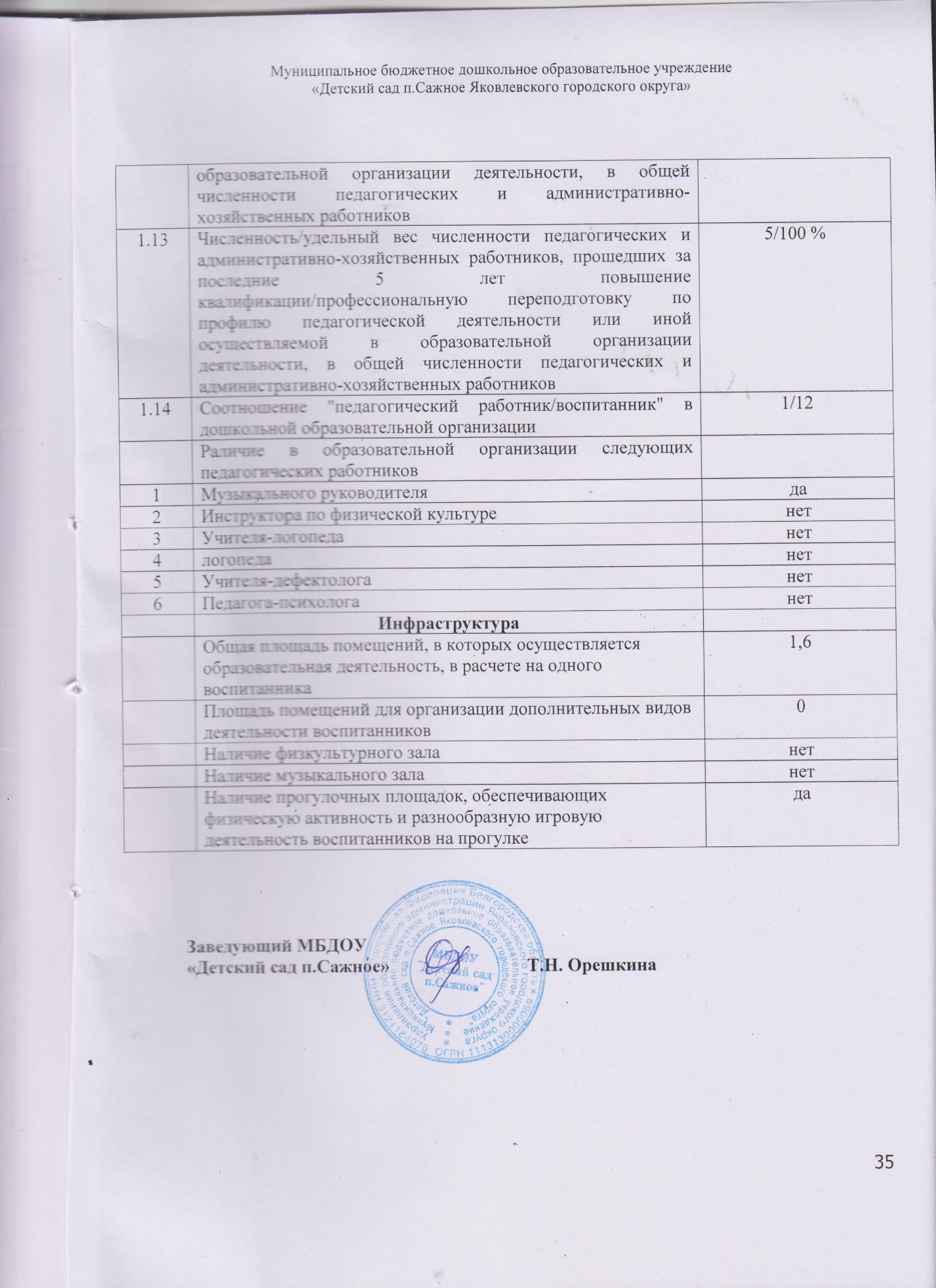 Основная программаВозрастные группыВозрастные группыКоличество групп/воспитанниковОбразовательная программа дошкольного образования МБДОУ "Детский сад  п.Сажное Яковлевского городского округа»Младшая разновозрастнаяСтаршая разновозрастная2/36Группы здоровьяВсего детейIIIIIIIV-V2023г38152030%100395380ГруппыКоличество детейРезультатМладшая разновозрастная группа8Легкая адаптация –6 детей (75%)Средняя –  1 ребенок (12,5%)Тяжелая – 1 ребенок (12,5%)НаименованиеТемаДатаОбщее собрание работниковЗаседание № 11.Выборы председателя и секретаря Общего собрания работников Учреждения на 2023 год. 2.Рассмотрение плана работы Общего собрания работников на 2023 год. 3.Обсуждение дополнений и изменений к правилам внутреннего трудового распорядка для работников МБДОУ "Детский сад п.Сажное". 4.Обсуждение проектов Положений- Об обработке и защите персональных данных работников;- Об обработке и защите персональных данных воспитанников и их родителей (законных предствителей);- Об учёте и расследовании микроповреждений (микротравм); - Об организации работы по охране труда и обеспечению безопасности образовательной деятельности;-  О порядке проведения специальной оценки условий труда (СОУТ);- О системе управления профессиональными рисками.Общее собрание работниковЗаседание № 2 1.Рассмотрение отчета о результатах самообследования ДОУ по состоянию на 1 января 2023 года. 2.Обсуждение дополнений и изменений к правилам внутреннего трудового распорядка для работников 3. Обсуждение проекта положения о работе контрактного управляющего.Общее собрание работниковЗаседание № 31. Обсуждение проекта изменений в Устав Муниципального бюджетного дошкольного образовательного учреждения "Детский сад п.Сажное Яковлевского городского округа".Заседание № 41. Приоритетные направления деятельности ДОУ в 2023-2024 учебном году. 2. Профилактика гриппа, ОРВИ и новой короновирусной инъекции (COVID-19). Организация вакцинации взрослого и детского населения.3. О создании безопасных условий пребывания работников и воспитанников в МБДОУ «Детский сад п.Сажное» 3.Об антитеррористической защищенности ДОУ.Заседание №5  1.Открытый (публичный) отчет профсоюзного комитета о работе первичной профсоюзной организации МБДОУ "Детский сад п.Сажное" в 2023 году. 2.Выполнение соглашения между администрацией ДОУ и профсоюзным комитетом на 2023 г. 3. Обсуждение проекта коллективного договора Муниципального бюджетного дошкольного образовательного учреждения "Детский сад п.Сажное Яковлевского городского округа " на 2024-2026 годы. 4. Обсуждение проекта правил внутреннего трудового распорядка 5. Обсуждение проекта положения об антикоррупционной политике ДОУУправляющий советЗаседание №1 1.Обсуждение и принятие плана работы Управляющего совета ДОУ на 2023 год.2. Рассмотрение муниципального залания на 2023 год.3.Отчет о выполнении муниципального задания за 2022 год.Управляющий советЗаседание №2 1.Отчет заведующего учреждением по итогам работы 2022-2023 учебного года.2. Мероприятия ДОУ в рамках проведения текущего ремонта и подготовки к НУГ.Управляющий советЗаседание №3 1.О распределении стимулирующей части фонда оплаты труда работникам ДОУ по итогам работы с 01.01.2023 г. по 31.08.2023 г. 2. Обсуждение режима НОД обучающихся.3. Антитеррористическая защищенность ДОУ. Обсуждение модели режима функционирования.Управляющий советЗаседание №4 1.О распределении стимулирующей части фонда оплаты труда работникам ДОУ с 01.09.2023 г. по 31.12.2023 г. 2. Отчет о выполнении программы развития ДОУ в 2023 году.Педагогический совет1. «Дистанционные формы как средство эффективного взаимодействия с родителями воспитанников»Педагогический совет2.«Итоги работы педагогического коллектива в 2022-2023 учебном году»Педагогический совет3. «Приоритетные направления работы ДОУ на 2023-2024 учебный год»Педагогический совет4. Адаптация детей раннего возраста к условиям дошкольного образовательного учрежденияПедагогический совет5. Традиционные и инновационные подходы к организации детской деятельности и занятий в ДОО.Количество выпускниковУровни освоения программыУровни освоения программыУровни освоения программывысокийсреднийнизкий82 (25 %)6 (75)0№ п/пУчастникМероприятиеРезультат1Смолякова А.Муниципальный литературный конкурс чтецов «Зимушка-зима»3 место2Молчанова В.Муниципальный творческий конкурс «Нашей армии любимой День Рожденья в феврале» номинация «Художественное слово»2 место3Смолякова А.Конкурс творческих работ «Весна Победы». 3 место4Кальков А.Муниципальный литературный конкурс чтецов «Пришла весна – пришла Победа!»3 место5Стрельникова И.Муниципальный конкурс чтецов «Я вам о маме расскажу»3 место6Браславская Л.Муниципальный творческий конкурс «Мы в ответе за тех, кого приручили…!»2 место7Молчанова В.VӀӀӀ муниципальный этап регионального фестиваля «Мозаика детства», номинация «На крыльях слова, музыки и танца»лауреат№ п/пПрограмма, авторыНаправленность программыВозраст обучающихсяКол-во обучающихсяПознавательное развитиеПознавательное развитиеПознавательное развитиеПознавательное развитие1Парциальная программа дошкольного образования БЕЛГОРОДОВЕДЕНИЕ. - Т.М.Стручаева, Н.Д.Епанчинцева, О.А.Брыткова, Я.Н.Колесникова, В.В.Лепетюха- социально-нравственное становление дошкольников, направленное на развитие личности посредством приобщения детей к культуре родного края; - формирование исторического и патриотического сознания у детей посредством изучения истории, культуры и природы родного края Белогородчины.4 – 7 лет192Парциальная программа «Алгоритмика: развитие логического и алгоритмического мышления детей 6-7 лет» - издательство «Просвещение»Формирование и развитие логического и алгоритмического мышления у детей 6-7 лет с помощью цифровых средств6 – 7 лет3КадрыВсего работниковЗаведующий:1Педагогические кадрыПедагогические кадрывоспитатели3Музыкальный руководитель1Педагогический стажКоличество педагоговОт 2 до 5 лет 1От 5 до 10 лет 0От 10 лет и выше 3Возраст20-3031-55Свыше 55031ОбразованиеКоличество педагоговВысшее 4Среднее специальное (педагогическое) 0Квалификационная категорияКоличество педагоговВысшая0Первая                                                                                                    1Соответствие занимаемой должности1Название объектаСостояние объектаХарактеристика оснащения объектаЗдание детского садаудовлетворительноеЗдание детского сада одноэтажное, приспособленное.Введено в эксплуатацию в 1952 г.  Территория ограждена – сетка- рабица, шифер Групповые комнатыудовлетворительноеВ детском саду 2 групповые комнаты. Имеется санузел (детские умывальники, унитазы, поддон для подмывания), комната для раздеванияПищеблокудовлетворительноеПищеблок  имеет отдельный вход для поставки продуктов. Для хранения сухих продуктов имеется кладовая со стеллажами, там же установлены холодильная и морозильная  камеры  для хранения скоропортящихся продуктов. В основном помещении кухни установлены   раковины для мытья посуды, мойки для мытья пищевых продуктов. Имеются цельнометаллические столы для обработки пищевых продуктов (промаркированы), 2 электрических мясорубки, 2 электропечи, кухонный инвентарь и посуда. Имеется  раковина для мытья рук, вытяжка, уборочный инвентарь.№ п/пПоказателиЕдиница измерения1Образовательная леятельность1.1Общая численность воспитанников, осваивающих образовательную программу дошкольного образования, в том числе:36 чел.1.1.1В режиме полного дня (8 - 12 часов)36 чел.1.1.2В режиме кратковременного пребывания (3 - 5 часов)0 чел.1.1.3В семейной дошкольной группе0 чел.1.1.4В форме семейного образования с психолого-педагогическим сопровождением на базе дошкольной образовательной организации0 чел.1.2Общая численность воспитанников в возрасте до 3 лет6 чел.1.3Общая численность воспитанников в возрасте от 3 до 8 лет30 чел.1.4Численность/удельный вес численности воспитанников в общей численности воспитанников, получающих услуги присмотра и ухода:36 чел. / 100 %1.4.1В режиме полного дня (8 - 12 часов)36 чел. / 100 %1.4.2В режиме продленного дня (12 - 14 часов)0/01.4.3В режиме круглосуточного пребывания0/01.5Численность/удельный вес численности воспитанников с ограниченными возможностями здоровья в общей численности воспитанников, получающих услуги:0/01.5.1По коррекции недостатков в физическом и (или) психическом развитии0/01.5.2По освоению образовательной программы дошкольного образования0/01.5.3По присмотру и уходу0/01.6Средний показатель пропущенных дней при посещении дошкольной образовательной организации по болезни на одного воспитанника5,641.7Общая численность педагогических работников, в том числе:4 чел.1.7.1Численность/удельный вес численности педагогических работников, имеющих высшее образование4 / 100 %1.7.2Численность/удельный вес численности педагогических работников, имеющих высшее образование педагогической направленности (профиля)4/100%1.7.3Численность/удельный вес численности педагогических работников, имеющих среднее профессиональное образование0/01.7.4Численность/удельный вес численности педагогических работников, имеющих среднее профессиональное образование педагогической направленности (профиля0/01.8Численность/удельный вес численности педагогических работников, которым по результатам аттестации присвоена 1/251.8.1Высшая01.8.2Первая1/25 %1.9Численность/удельный вес численности педагогических работников в общей численности педагогических работников, педагогический стаж работы которых составляет:4/100%1.9.1До 5 лет1/25 %1.9.2Свыше 30 лет01.10Численность/удельный вес численности педагогических работников в общей численности педагогических работников в возрасте до 30 лет01.11Численность/удельный вес численности педагогических работников в общей численности педагогических работников в возрасте от 55 лет1/25 %1.12Численность/удельный вес численности педагогических и административно-хозяйственных работников, прошедших за последние 5 лет повышение квалификации /профессиональную переподготовку по профилю педагогической деятельности или иной осуществляемой в образовательной организации деятельности, в общей численности педагогических и административно-хозяйственных работников5/100 %